Základní škola a Mateřská škola Litvínov — Janov,Přátelství 160, okres MostPSČ 435 42, tel/fax: 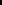 IČO: 00832502, Nejsme plátci DPH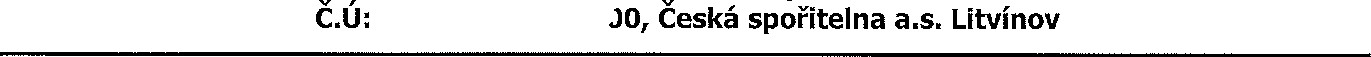 škola pro r.łot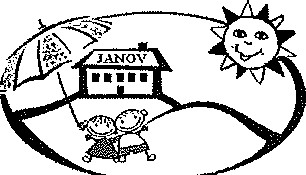 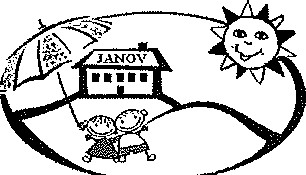 Datum: 2018-05-29Objednávka č. 68/2018Objednáváme u Vás:ks	skříň vysoká, 4x dveře	obj, č. A 101	á 4.062,-ks	skříň vysoká, 2x dveře	obj. č. A102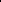 ks	skříň vysoká, 2x velké dveřeobj. Č. A 107	á 3.988,1 ks	skříň snížená, 2x dveře	obj. Č.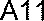 zámek HáfeleBarva hran + úchytek — červenáks	skříň vysoká, 4x dveře	obj. č. AIOI	á 4.062,-ks	skříň vysoká, 2x dveře	obj.A 102	á 3.821 ,-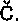 1 ks	skříň vysoká, 2x velké dveře	obj. č. A107	á 3.988,1 ks	skříň snížená, 2x dveře	obj. Č.á 3.152,-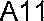 zámek HáfeleBarva hran + úchytek - zelenáSlužba/zboží bude v hodnotě bez DPH49867,- bez DPH.Služba/zboží bude v hodnotě včetně DPH:60.339,- s DPH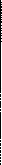 Objednávku vystavila: lva HejlováProšlo předběžnou řídící a finanční kontrolou před vznikem závazku.Příkazce operace: PhDr. Miroslava Holubová  datum 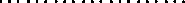 Správce rozpočtu: Jitka Ziková  datum 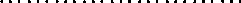 GAMBERO s.r.o.Rančířov 127586 01 Jihlava